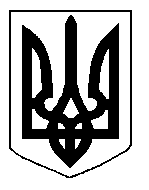 БІЛОЦЕРКІВСЬКА МІСЬКА РАДА	КИЇВСЬКОЇ ОБЛАСТІ	Р І Ш Е Н Н Я
від 15 травня 2020 року                                                                        № 5225-96-VII
Про затвердження переліку об’єктівкомунальної власності до приватизації шляхом продажу на аукціоніРозглянувши звернення  постійної комісії з питань інвестицій, регуляторної політики, торгівлі, послуг та розвитку підприємництва, власності, комунального майна та приватизації  від 25 лютого 2020 року № 63/02-17,  відповідно до ст. 60 Закону України “Про місцеве самоврядування в Україні” та ст.ст. 11, 13, 15 Закону України “Про приватизацію державного і комунального майна”, міська рада вирішила:Затвердити перелік об’єктів комунальної власності до приватизації шляхом продажу на аукціоні, а саме:Балансоутримувачу об’єктів, зазначених в пункті 1, здійснити  списання зі свого балансу нерухомого майна у разі його приватизації.Контроль за виконанням цього рішення покласти на постійну комісію з питань інвестицій, регуляторної політики, торгівлі, послуг та розвитку підприємництва, власності, комунального майна та приватизації.Міський голова 							Геннадій ДИКИЙ№ п/пОб’єкт приватизаціїПлоща, м2Адреса об’єкта приватизації1нежитлове вбудоване приміщення в житловому будинку літ. «А-9» 33,9м.Біла Церква, вул.Стуса Василя (вулиця Славіна), будинок 10, приміщення 1182нежитлове вбудоване приміщення в житловому будинку літ. «А-9» 33,8м.Біла Церква, вул.Стуса Василя (вулиця Славіна), будинок 10, приміщення 1223нежитлове вбудоване приміщення в житловому будинку літ. «А-9» 33,8м.Біла Церква, вул.Стуса Василя (вулиця Славіна), будинок 10, приміщення 1234нежитлове приміщення в житловому будинку78,8м.Біла Церква, вул.Ярослава Мудрого, будинок 5/13, приміщення 695нежитлове приміщення 49,8м.Біла Церква, вул.Леваневського, будинок 55, приміщення 3016нежиле приміщення в житловому будинку18,6м.Біла Церква, б-р Олександрійський (б-р 50-річчя Перемоги), будинок 64, приміщення 137нежитлове приміщення229,9м.Біла Церква, вул.Некрасова,  будинок 115, приміщення 9338нежитлове підвальне приміщення52,0м.Біла Церква, вул.Ярослава Мудрого,  будинок 42, приміщення 1059нежитлове приміщення18,0м.Біла Церква, вул. вул.Ярослава Мудрого,  будинок 62, приміщення 8610нежитлове приміщення17,0м.Біла Церква, провулок Інститутський,  будинок 2, приміщення 10011нежиле приміщення в житловому будинку23,8м.Біла Церква, вул.Івана Кожедуба (вул.Запорожця Петра), будинок 167, приміщення 72